Тема: „Welche Stadt hat die mеisten Besucher?“Фонетична розминка за підручником: Buscha A., Szita S. Begegnungen A1+. Leipzig: Schubert-Verlag, 2006. 238 S. В1 стор. 72.Повторення лексичного матеріалу + введення нової лексики: впр. В4 стор. 73; (Buscha A., Szita S. Begegnungen A1+. Leipzig: Schubert-Verlag, 2006. 238 S.).Повторення граматичного матеріалу на стор. 74.Виконання вправ на розвиток мовно-комунікативної компетентності: впр. А22 стор.68; А24, А25 стор. 70 (усно), впр. С3 стор.75 (письмово).Формування лексико-граматичних навичок та умінь: впр. С1, С2 стор.74 (письмово).Формування мовленнєвої компетентності: впр. В2, В3 стор.72; В5,В6 стор. 73 (усно).Домашнє завдання:  впр. С4 стор. 75 (усно), С5 стор.75 (письмово); Buscha A., Szita S. Begegnungen A1+. Leipzig: Schubert-Verlag, 2006. 238 S.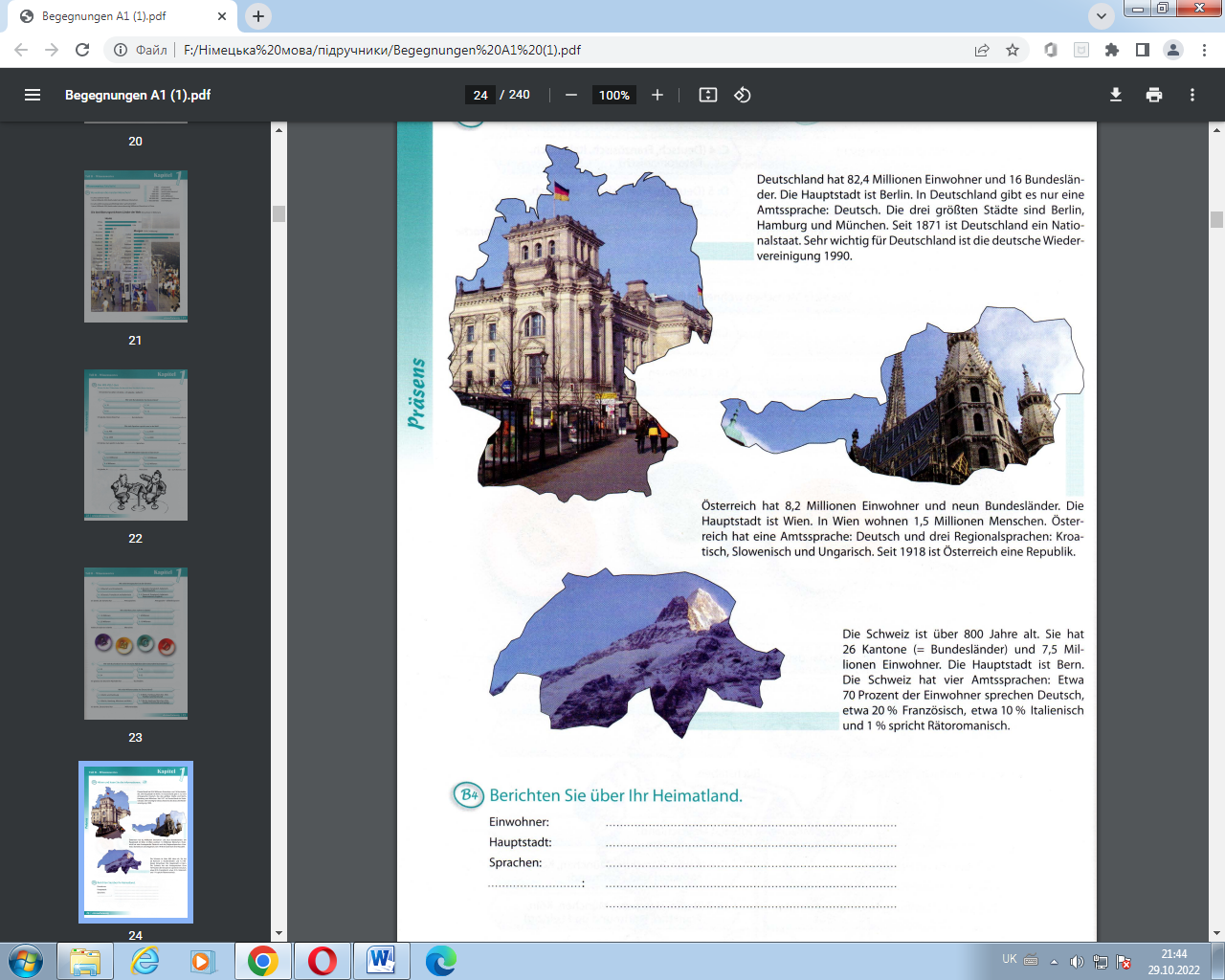 